Curriculum Overview   Willow Class                                                              Autumn Term 2018                                                                      Fire! Fire!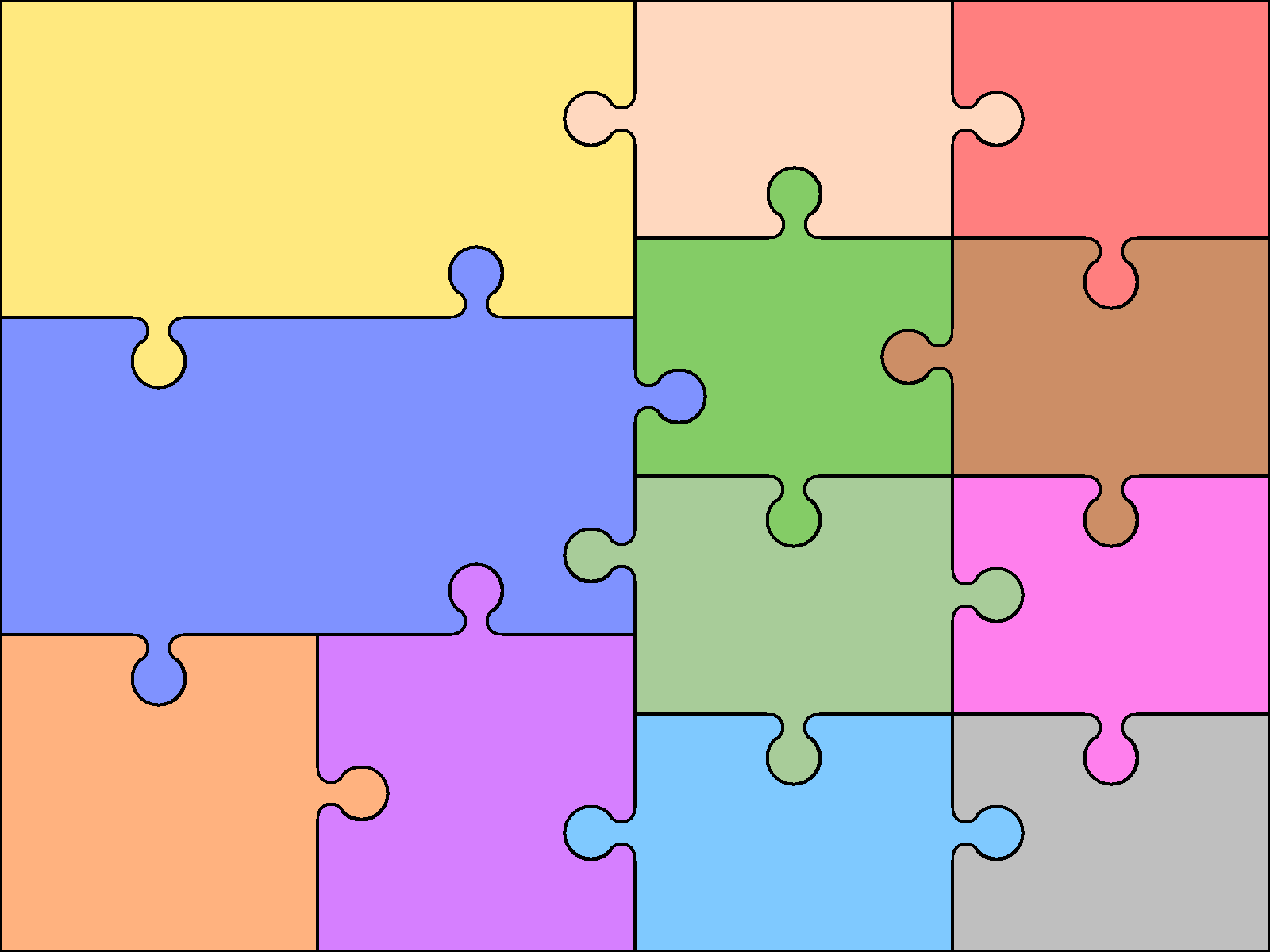   ReadingApply knowledge of morphology & etymology when reading new words Reading & discuss a broad range of genres & texts Identifying & discussing themes Retrieve & present information from non-fiction texts. Read a broad range of genres Recommend books to others Make comparisons within/across books Support inferences with evidence Summarising key points from texts Identify how language, structure, etc. contribute to meaning Discuss use of language, inc. figurative Discuss & explain reading, providing reasoned justifications for views EnglishWriting Secure spelling, inc. homophones, prefixes, silent letters, etc. Use a thesaurus Legible, fluent handwriting Use organisational & presentational features Use knowledge of morphology & etymology in spelling Develop legible personal handwriting style Plan writing to suit audience & purpose; use models of writing Develop character & setting in narrative Select grammar & vocabulary for effect Use a wide range of cohesive devices Ensure grammatical consistency EnglishWriting Secure spelling, inc. homophones, prefixes, silent letters, etc. Use a thesaurus Legible, fluent handwriting Use organisational & presentational features Use knowledge of morphology & etymology in spelling Develop legible personal handwriting style Plan writing to suit audience & purpose; use models of writing Develop character & setting in narrative Select grammar & vocabulary for effect Use a wide range of cohesive devices Ensure grammatical consistency Grammar Use expanded noun phrases Use modal & passive verbs Use relative clauses Use commas for clauses Use brackets, dashes & commas for parenthesis Use appropriate register/ style Use the passive voice for purpose Use features to convey & clarify meaning Use full punctuation Use language of subject/object Speaking & Listening Give well-structured explanations Command of Standard English Consider & evaluate different viewpoints Use questions to build knowledge Articulate arguments & opinions Use spoken language to speculate, hypothesise & explore Use appropriate register & language Art & DesignUse sketchbooks to collect, record, review, revisit & evaluate ideas Improve mastery of techniques such as drawing, painting and sculpture with varied materials Learn about great artists, architects & designers ComputingUnderstand uses of networks for collaboration & communication Be discerning in evaluating digital content   ReadingApply knowledge of morphology & etymology when reading new words Reading & discuss a broad range of genres & texts Identifying & discussing themes Retrieve & present information from non-fiction texts. Read a broad range of genres Recommend books to others Make comparisons within/across books Support inferences with evidence Summarising key points from texts Identify how language, structure, etc. contribute to meaning Discuss use of language, inc. figurative Discuss & explain reading, providing reasoned justifications for views EnglishWriting Secure spelling, inc. homophones, prefixes, silent letters, etc. Use a thesaurus Legible, fluent handwriting Use organisational & presentational features Use knowledge of morphology & etymology in spelling Develop legible personal handwriting style Plan writing to suit audience & purpose; use models of writing Develop character & setting in narrative Select grammar & vocabulary for effect Use a wide range of cohesive devices Ensure grammatical consistency EnglishWriting Secure spelling, inc. homophones, prefixes, silent letters, etc. Use a thesaurus Legible, fluent handwriting Use organisational & presentational features Use knowledge of morphology & etymology in spelling Develop legible personal handwriting style Plan writing to suit audience & purpose; use models of writing Develop character & setting in narrative Select grammar & vocabulary for effect Use a wide range of cohesive devices Ensure grammatical consistency Grammar Use expanded noun phrases Use modal & passive verbs Use relative clauses Use commas for clauses Use brackets, dashes & commas for parenthesis Use appropriate register/ style Use the passive voice for purpose Use features to convey & clarify meaning Use full punctuation Use language of subject/object Speaking & Listening Give well-structured explanations Command of Standard English Consider & evaluate different viewpoints Use questions to build knowledge Articulate arguments & opinions Use spoken language to speculate, hypothesise & explore Use appropriate register & language   Design & Technology Use research& criteria to develop products which are fit for purpose and aimed at specific groups Use annotated sketches, cross-section diagrams & computer-aideddesign       Analyse & evaluate existing products and        improve own workUse mechanical & electrical systems in own products, including programming GeographyUse 4- and 6-figure grid references on OS maps Use fieldwork to record & explain areas        Number/Calculation Secure place value & rounding to 10,000,000, including negatives All written methods, including long division Use order of operations (not indices) Identify factors, multiples & primes Solve multi-step number problems Algebra Introduce simple use of unknowns      Mathematics Geometry & Measures Confidently use a range of measures & conversions Calculate area of triangles / parallelograms Use area & volume formulas Classify shapes by properties Know and use angle rules Translate & reflect shapes, using all four quadrants Data Use pie charts Calculate mean averages      Mathematics Geometry & Measures Confidently use a range of measures & conversions Calculate area of triangles / parallelograms Use area & volume formulas Classify shapes by properties Know and use angle rules Translate & reflect shapes, using all four quadrants Data Use pie charts Calculate mean averages Fractions, decimals & percentages Compare & simplify fractions Use equivalents to add fractions Multiply simple fractions Divide fractions by whole numbers Solve problems using decimals & percentages Use written division up to 2dp Introduce ratio & proportion   Design & Technology Use research& criteria to develop products which are fit for purpose and aimed at specific groups Use annotated sketches, cross-section diagrams & computer-aideddesign       Analyse & evaluate existing products and        improve own workUse mechanical & electrical systems in own products, including programming GeographyUse 4- and 6-figure grid references on OS maps Use fieldwork to record & explain areas        Number/Calculation Secure place value & rounding to 10,000,000, including negatives All written methods, including long division Use order of operations (not indices) Identify factors, multiples & primes Solve multi-step number problems Algebra Introduce simple use of unknowns      Mathematics Geometry & Measures Confidently use a range of measures & conversions Calculate area of triangles / parallelograms Use area & volume formulas Classify shapes by properties Know and use angle rules Translate & reflect shapes, using all four quadrants Data Use pie charts Calculate mean averages      Mathematics Geometry & Measures Confidently use a range of measures & conversions Calculate area of triangles / parallelograms Use area & volume formulas Classify shapes by properties Know and use angle rules Translate & reflect shapes, using all four quadrants Data Use pie charts Calculate mean averages Fractions, decimals & percentages Compare & simplify fractions Use equivalents to add fractions Multiply simple fractions Divide fractions by whole numbers Solve problems using decimals & percentages Use written division up to 2dp Introduce ratio & proportion   Modern	                      LanguagesListen & engage Engage in conversations, expressing opinions Speak in simple language & be understood Develop appropriate pronunciation Present ideas & information orally Show understanding in simple reading Adapt known language to create new ideas Describe people, places & things Understand basic grammar, e.g. gender   Physical	  	               EducationSwimming proficiency at 25m Use running, jumping, catching and throwing in isolation and in combination Play competitive games, applying basic principles  Develop flexibility & control in gym, dance & athletics       MusicPerform with control & expression solo & in ensembles Listen to detail and recall aurally Use & understand basics of staff notationDevelop an understanding of the history of music, including great musicians & composers Religious		           Education                                 Continue to follow locally- agreed                                         syllabus for RE     Science        Year 6        Physics Light & Shadows; the eye Electricity: investigating circuits          Year 5           Chemistry Classify materials according to a variety of properties Understand mixtures & solutions Know about reversible changes; identify irreversible     Science        Year 6        Physics Light & Shadows; the eye Electricity: investigating circuits          Year 5           Chemistry Classify materials according to a variety of properties Understand mixtures & solutions Know about reversible changes; identify irreversible History            British History (taught chronologically)                An extended period study, e.g.               - Significant turning points in British history                 World War 1 and how it affected the local area              History            British History (taught chronologically)                An extended period study, e.g.               - Significant turning points in British history                 World War 1 and how it affected the local area                Modern	                      LanguagesListen & engage Engage in conversations, expressing opinions Speak in simple language & be understood Develop appropriate pronunciation Present ideas & information orally Show understanding in simple reading Adapt known language to create new ideas Describe people, places & things Understand basic grammar, e.g. gender   Physical	  	               EducationSwimming proficiency at 25m Use running, jumping, catching and throwing in isolation and in combination Play competitive games, applying basic principles  Develop flexibility & control in gym, dance & athletics       MusicPerform with control & expression solo & in ensembles Listen to detail and recall aurally Use & understand basics of staff notationDevelop an understanding of the history of music, including great musicians & composers Religious		           Education                                 Continue to follow locally- agreed                                         syllabus for RE 